Методическая разработка внеклассного мероприятия по дисциплине «Второй иностранный язык »( немецкий и испанский языки)   Тема: «Знакомство с традициями празднования Нового года в Германии, Испании  и России»Подготовили:учитель иностранного языка Медвецкая Е.П.учитель иностранного языка Лексина О.В.Данная методическая разработка предназначена для обучающихся 10 Б класса социально-гуманитарного профиля,  изучающих  учебную дисциплину « Второй иностранный язык» (немецкий и испанский языки).  Методическая разработка составлена в соответствии с ФГОС.                                          Пояснительная запискаДостижению основной цели обучения иностранному языку - формированию толерантной личности, готовой к общению с носителями языка и взаимопониманию – способствует решение задачи по ознакомлению обучающихся с представителями другой, иноязычной культуры, с особенностями их менталитета, речевого и невербального общения.  Подросток, изучающий иностранный язык черпает знания такого рода не только из письменных источников, как это было ещё в недавнем прошлом,  а также  использует возможность, связанную с возросшим уровнем технического оснащения учебного процесса: из телепередач, из видеофильмов, из всемирной сети Интернет. Он может получать самую актуальную культурно-страноведческую информацию, позволяющую быть в курсе всех новейших событий в странах изучаемого языка.Страноведение, являясь неотъемлемой частью курса изучения иностранного языка, помогает также освоению этикетной стороны речевого общения: лингвистических средств и речевых клишированных единиц, что способствует снятию психологического барьера и формированию умений адекватного поведения студента в новых коммуникативных условиях непосредственного общения с носителями языка.	                                                АннотацияДанная методическая разработка представляет собой сценарий открытого внеклассного мероприятия, посвященного новогодним  традициям Германии, Испании и России  на русском, немецком  и испанском языках.В ходе мероприятия обучающиеся могут ознакомиться с новогодними символами и понятиями, культурой питания и культурой празднования Нового года в немецких, испанских семьях и сравнивают сильные семейные традиции, празднования Нового года в России. Цель: Познакомить  обучающихся с обычаями и традициями празднования Нового года в Германии, Испании и России  в рамках изучения  дисциплины «Второй иностранный язык». Развивать толерантность и уважение к традициям других народов,  воспитывать чувство патриотизма, уважения, дружеское отношение друг к другу.Формировать кросс культурную компетенцию в рамках темы лингвистического внеаудиторного воспитательного мероприятия «Празднование Нового года в Германии, Испании и России» через диалог культур.Задачи:обучающие:создать условия для расширения культурологического кругозора обучающихся;способствовать активизации УУД в нестандартных условиях;обеспечить условия для обучения через диалог культур;развивающие:содействовать развитию познавательной деятельности обучающихся;создать условия для формирования у обучающихся потребности изучения иностранных языков;способствовать совершенствованию коммуникативной активности обучающихсявоспитательные:обеспечить условия для воспитания положительного интереса к изучению иностранного языка;содействовать формированию социокультурной и общей компетенции;Планируемые результаты:Личностные результаты:формирование готовности и способности обучающихся к саморазвитию и самообразованию;формирование уважительного доброжелательного отношения к культуре своей страны  и обычаям других народов.Метапредметные результаты:Регулятивные –умение самостоятельно ставить новые учебные познавательные задачи на основе развития познавательных мотивов и интересов;Познавательные –выделение необходимой информации; осознанное построение речевого высказывания в устной форме;осознанное владение логическими действиями;Коммуникативные:умение организовывать учебное сотрудничество и совместную деятельность со сверстниками;развитие умения планировать свое речевое и неречевое поведение;Предметные результаты: Знать:  лингвострановедческий материал по теме « Новый год»Уметь:использовать лексический и лингвострановедческий материал по теме «Новый год » для построения речевого высказывания в устной формерассказывать о традициях празднования Рождества в Германии, Испании и России.Компетенции: лингвострановедческая, межкультурная, коммуникативная, языковая, речевая.Технологии: общекультурные технологии; информационно-коммуникативные технологии (ИКТ);  игровые технологии; технология индивидуально-групповой деятельности; технология проблемного обучения;технология сотрудничества; технология критического мышления.Межпредметные связи: лингвострановедение, география, история России и Всемирная историяМетоды обучения:- наглядно-иллюстративный метод;- коммуникативный метод;-методы мотивации;-игровые методы;- интерактивные методы.Техническое оснащение и художественное оформление:  - раздаточный дидактический материал для конкурсов,  -компьютер,  -аудиозаписи песен на испанском, немецком и русском языках.  - игрушки для украшения дома;  -плакаты. - презентация преподавателя в PowerPoint,  - интерактивная доска, - раздаточный материал
Состав участников:  обучающиеся 10Б классаХод мероприятия:I Организационный момент. Приветствие преподавателей испанского и немецкого языков.Приближается замечательный праздник - Новый год. Каждый ждёт его с нетерпением и особым трепетом. Это самый светлый, радостный и удивительный праздник. Так хочется, чтоб он запомнился вам и близким людям. Новый год у нас ассоциируется со снегом, с пушистой, сверкающей елкой, морозцем, после которого так приятно очутиться в теплом, пахнущем хвоей  и мандаринами доме в кругу своей семьи. И каждый обязательно загадывает желания на последнем, двенадцатом ударе часов А как встречают Новый год в Испании и Германии. Мы сегодня об этом поговорим.Новый год в России начали праздновать 1 января с 1700 года, по указу царя Петра І. В царские времена его отмечали целых семь дней. Знатные семьи ставили перед своими домами нарядные хвойные деревья, зажигали смоляные бочки и запускали ракеты. Перед Кремлем палили из пушек.Обычай приносить в дом и украшать новогоднюю елку появился в Германии в 17 веке. А раньше обходились просто еловыми ветками (слайд 4).В Германии уже украшали елку, а в России в то время праздновали Новый год 1 сентября. Торжественно отмечали этот день. На площади в Кремле царь восседал на престоле, окруженный боярами. А патриарх кропил собравшихся святой водой и поздравлял с Новым годом. Но́вый год в Испа́нии (исп. Año Nuevo) — один из государственных праздников страны. Отмечается 1 января каждого года по григорианскому календарю с 1582 года. Несмотря на то, что по популярности Новый год уступает католическому Рождеству, в Испании появились и сохраняются своеобразные новогодние традиции. Главным отличием Нового года от Рождества является более публичный характер его встречи. В последнюю ночь уходящего года (исп. Nochevieja — букв. «Старая ночь») испанцы стекаются на главные площади больших и малых городов страны (в Мадриде — это площадь Пуэрта-дель-Соль), ожидая боя курантов и старинных часов на Доме почты. Это событие транслируется по национальным и местным телевизионным каналам. Главный сказочный персонаж  Нового года.В России     После Крещения Руси Студенец был забыт, а на смену так никто и не пришел. Дед Мороз возродился лишь в XIX веке в образе Николая Чудотворца, или Николая Угодника. Этот святой был избран для образа доброго старца с подарками для детей, поскольку еще при жизни он много помогал людям и был очень щедрым. При императоре Александре II образ святого Николая впервые был связан с Новым Годом и Рождеством. Николай Угодник ходил по домам и дарил детям подарки, но самой ребятне этот образ так и не стал близок, и в конце XIX века на смену святому пришел привычный для нас Дед Мороз. Он был одет в длинную шубу синего или красного цвета с мехом, шапку и валенки. Весь наряд волшебника был расписан узорами. На посохе же вместо головы быка появился наконечник в форме звезды. В то время Дед Мороз жил в большом ледяном дворце и спал на перинах из снега. В конце 80-х годов дед Мороз поселился в своей резиденции в Архангельске, а в конце 90-х переехал в Великий Устюг, где и живет по сей день. Дети со всей России в течение года пишут доброму волшебнику письма, рассказывая, что они хотят получить в подарок на Новый Год. Дед Мороз исполняет желания всех ребят без исключения, принося им в подарок не просто игрушки или угощения, а настоящую сказку и волшебство.В ГерманииДеда Мороза в Германии называют Вайнахтсман («Рождественский дед»). Он выглядит так же, как и традиционный Санта-Клаус: в красной курточке с белым мехом, в красном колпаке, с белоснежной бородой и в очках. Историческим персонажем – прообразом Вайнахтсмана, как и Санта-Клауса, является Святой Николай – византийский епископ и благотворитель, известный своим покровительством детям и добрыми делами. Вайнахтсман разъезжает по стране в рождественскую ночь на ослике, для которого дети оставляют на крыльце пучок сена в башмачке.                                                  В ИспанииИспанский Дед Мороз – Папа Ноэль – и по происхождению, и внешне очень похож на своего американского коллегу Санта-Клауса. Он также носит красный кафтан, колпак, очки и белоснежную бороду. Живет где-то на Северном полюсе, ездит на оленьей упряжке и пользуется помощью эльфов для приготовления и упаковки подарков. Испанский Дед Мороз разгуливает в национальном костюме, у него нет саней, а в руках вместо  мешка с подарками фляжка или бутылка с виски. Общее между ним и русским волшебником одно – и тот и другой обязательно приносят детям подарки. Но и здесь испанцы отличились. Папа Ноэль не входит в дом и не призывает малышей рассказать стишок или песенку. Он просто оставляет игрушки и сладости на подоконниках или на балконе. Проснувшись утром, дети спешат найти презенты, однако лично с Олентцетеро не встречаются.                                              Угощения в новогоднюю ночь.В РоссииПразднование Нового года в России отличается изобилием блюд на столе. Хозяйки проводят весь день 31 декабря на кухне за подготовкой праздничных угощений. Неотъемлемыми блюдами являются салаты «Оливье» и «Сельдь под шубой», мясной студень (холодец). Российские хозяйки также готовят запеканки, пироги, различные десерты. На некоторых столах присутствуют пирожки с пожеланиями, внутрь которых кладут сладкую или соленую начинку и кусочек бумаги в фольге. На бумаге пишут приятное пожелание на следующий год. Ни один новогодний стол не обходится без мандарин. Их запах является неотъемлемым атрибутом зимних праздников.В ГерманииТрадиционное блюдо на новогоднем столе – запеченный карп. Его крупные круглые чешуйки напоминают маленькие монетки. У немцев есть обычай класть несколько рыбных чешуек в кошелек. Считается, что они сулят богатство в наступающем году и притягивают деньги. Обязательно на новогоднем столе у немцев должна стоять корзина, наполненная яблоками и орехами. Она имеет символическое значение. Считается, что, отведав яблоко, человек постигает истину, а расколов орех, узнает способ справиться с возникшими трудностями.В ИспанииБлюдо Roscón de Reyes  Роскон (сладкий калач) По традиции, в роскон запекают фигурку короля и боб. Изначально в пирог запекался только боб (именно так продолжают делать во Франции), и тот, кому доставался боб, становился королем дня. В наши дни боб заменила керамическая фигурка короля, а боб приобрел другое значение: тот, кому попался боб, обязан расплатиться за пирог.Turrón  Туррон (сладкий шербет)   Символ новогоднего стола – туррон. Это десерт на основе меда, нуги и жареных орехов                Украшения и подарки в новогоднюю ночь!В России  За несколько недель до праздника россияне украшают улицы городов, витрины магазинов, торговых центров и дома гирляндами и новогодними композициями. В каждом доме устанавливается елка, которая декорируется шарами, гирляндами. Под хвойную красавицу ставят фигурки Деда Мороза и Снегурочки. Популярным украшением являются снежинки, вырезанные из бумаги или фольги. Их клеят на окна в квартирах, домах, офисах, школах и детских садах.  В России на Новый год принято вручать друзьям, родственникам и коллегам разные подарки: от символических открыток и сувениров до дорогих ювелирных украшений. Детям приносит подарки Дед Мороз со своей помощницей – внучкой Снегурочкой. Он ездит на упряжке с тройкой лошадей и оставляет сладости и игрушки под елочкой ребятам, которые были послушными весь год. Родиной этого персонажа является Великий Устюг, в котором расположена его официальная резиденция. В усадьбе Деда Мороза находится почта, на которую присылают письма дети со всей страны.В Германии Традицией является украшать свои дома и одежду счастливой символикой: фигурками свинок (Glücksschweine), трубочистов (Schornsteinfeger), клевера с четырьмя лепестками (Vierblättriger Klee). Подобные сувенирчики люди часто дарят друг другу на счастье.На Новый год также принято дарить подарки родным и близким. Но они носят скорее символический характер. Как правило, это изделия ручной работы, которые продаются на рождественских ярмарках. Часто на Новый год дарят марципанового поросенка, приносящего богатство и удаче, или шоколадные фигурки.В ИспанииПуансеттия и елка – неизменные атрибуты Нового года в Испании. Пуансеттия – удивительное домашнее растение с алыми цветами, напоминающими своей формой Вифлеемскую звезду. С XVII века пуансеттия стала обязательным декабрьским украшением католических храмов, а также торговых центров, городских клумб, официальных учреждений. Традиционным подарком является «Рождественская лотерея El Gordo» (Эль Гордо) Первый розыгрыш прошел в 1812 году в Кадисе. Сейчас проходит в Мадриде. Имя лотереи El Gordo - толстяк, потому что приз называют "толстым, жирным куском". Лотерейные билеты начинают продавать в июле выпускают в трех номиналах. Самый дешевый это 1 десятая часть полного, называется decimo (десимо). Стоит 20 евро. Полный - это десять десятых одного номера и стоит 200 евро. Серия соответствует общему количеству билетов с одинаковым номером. Каждая включает 100 000 банкнот и стоит 20 000 000 евро. Количество серий - 172. Таким образом, выпуск составляет 3 440 млн евро, из которых 70%, то есть 2 408 млн евро выделяют на призы. Остальные 30 процентов используют для оплаты комиссионных торговым точкам и на административные расходы. За день до Рождественского розыгрыша тиражные шары с номерами и суммами призов публично проверяют. После проверки и подсчета помещение запечатывают. Зал открывают 22 декабря в 8:00. В 9:15 начинается розыгрыш.                                           Традиции в новогоднюю ночь.В России    Новый год в России отмечается в ночь с 31 декабря на 1 января. Традиционно его принято праздновать в кругу семьи и близких людей. Молодежь предпочитает шумные вечеринки в клубах. Россияне верят в примету: «Как Новый год встретишь, так его и проведешь!». В преддверии праздника они стараются завершить все важные дела, раздать долги, простить обиды. Люди заранее приобретают праздничный наряд. Считается, что тот, кто встретит наступающий год в новой красивой одежде, проведет его в обновках.Празднование Нового года начинается вечером 31 декабря. Хозяева дома и их гости собираются за роскошным столом и провожают уходящий год. В 00 часов и 00 минут под бой курантов они пьют шампанское, смотрят по телевидению новогоднее обращение президента, поздравляют друг друга и загадывают желание.В Германии   Немцы очень трепетно относятся к традициям. Один из главных обычаев на Новый год – избавляться от старых вещей. Утром 31 декабря хозяйки наводят порядок дома, выкидывают все ненужные вещи. Считается, что таким образом освобождают место для хорошего, которое непременно придет в наступающем году. В этот день тщательно моют все в доме, перестилают постель, достают праздничную скатерть и ставят новую посуду.   В Германии есть интересный обычай. Они забираются повыше – на стол, стул, диван. С последним ударом курантов надо успеть спрыгнуть на пол. По поверьям, таким образом человек «проскальзывает» в Новый год. Не случайно основное пожелание на праздник у немцев – удачно «въехать или проскользнуть» в Новый год.  А еще в Новогоднюю ночь немцы гадают на свинце. Небольшой кусочек расплавляют под пламенем свечи и выливают в чашку с водой. По образовавшимся узорам стараются понять, что сулит наступающий год.В Испании     Поздравив друг друга с наступлением Нового года, испанцы отправляются на главные площади, прихватив с собой мешочки с 12 виноградинами. Это национальная традиция, и если вы собираетесь отметить праздник вместе с этими темпераментными и веселыми горожанами, не забудьте взять традиционный атрибут, выходя на улицу. Виноград для испанцев – это символ счастья, благополучия, богатства, которое будет сопровождать весь год, если ровно в полночь под бой часов на Доме Почты на главной площади Мадрида съесть все 12 ягод. Одна ягода под каждый бой. Эта традиция зародилась больше ста лет назад. В 1909 году на виноградниках близ города Эльче был очень большой урожай. Ягода портилась, закисала, а виноделы не успевали готовить вино. Тогда они придумали новую традицию – съедать виноград под бой часов. Делают это и взрослые, и дети. Ну а пока часы не пробили, испанцы веселятся, поют песни на испанском и английском, танцуют, размахивая факелами. Отправляясь на площадь, хорошей традицией считается взять с собой «котильон». Это мешок с новогодней атрибутикой – серпантином, карнавальными масками, конфетти, воздушными шарами. Как только часы перестанут отсчитывать 12 ударов,  нужно обязательно подарить кому угодно (даже совсем чужому человеку) мешок и поздравить с Новым годом. Веселье длится до самого утра, а потому как отмечают испанцы Новый год и Рождество до Дня Волхвов, праздничная иллюминация и настроение сохраняются вплоть до 6 января.                                                              Заключение:Это была  необычная форма урока – урок-праздник за круглым столом по теме «Новогодние традиции в Испании, Германии и  России».  А что такое урок-праздник? – Это, прежде всего, день веселья и отдыха в честь какого-то события. Праздник - это интересная и необычная организационная форма проведения урока, при помощи ,которой можно познакомиться с разными аспектами культуры стран изучаемых иностранных языков. Ребята узнали об угощениях, познакомились с атрибутикой украшений, традициями. Внеклассное мероприятие – эта та форма, позволяющая проще и эффективней усвоить новый материал. В конце урока ребята оформили стенгазеты из полученных знаний на уроке и сделали  вывод, что наиболее интересные традиции встречи Нового года у нас в России.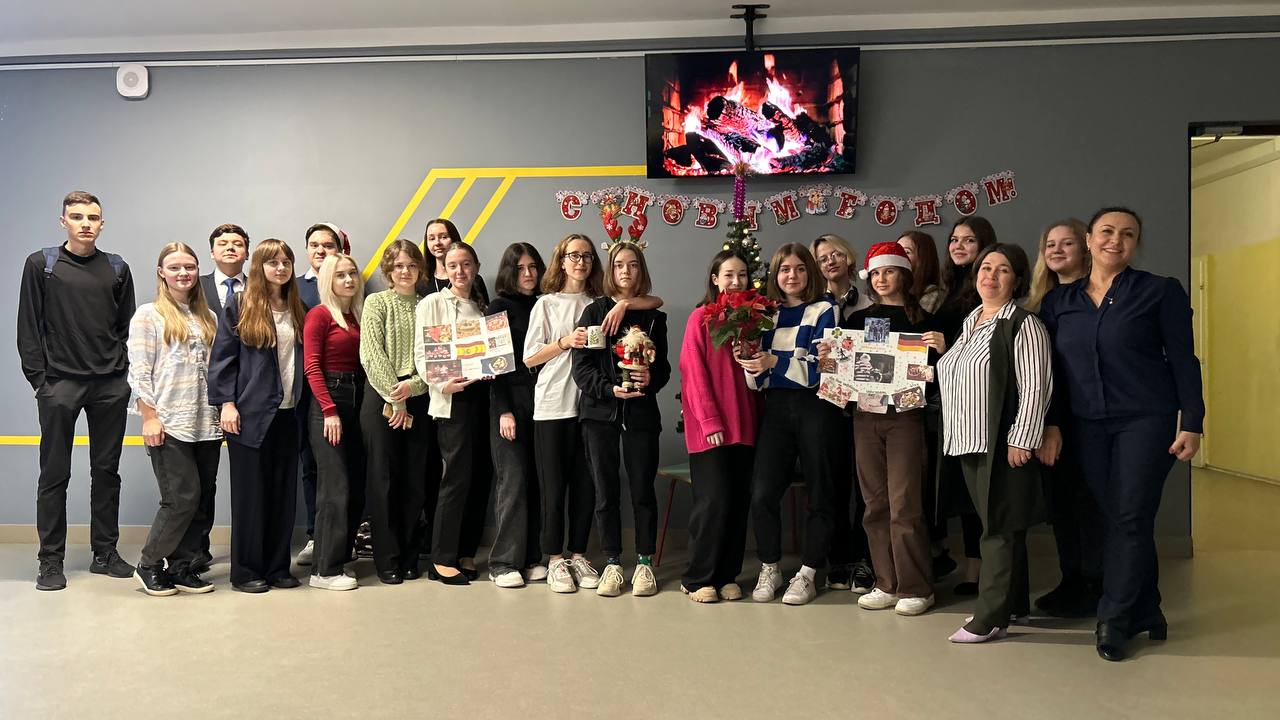 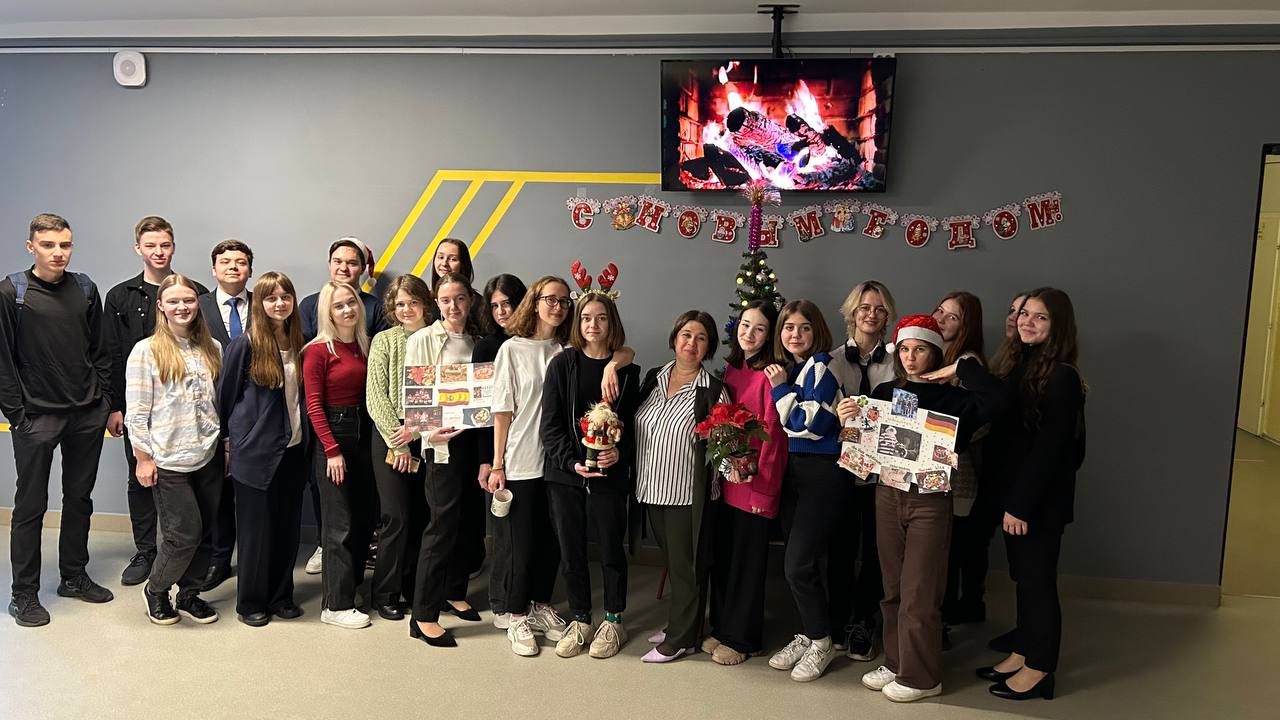 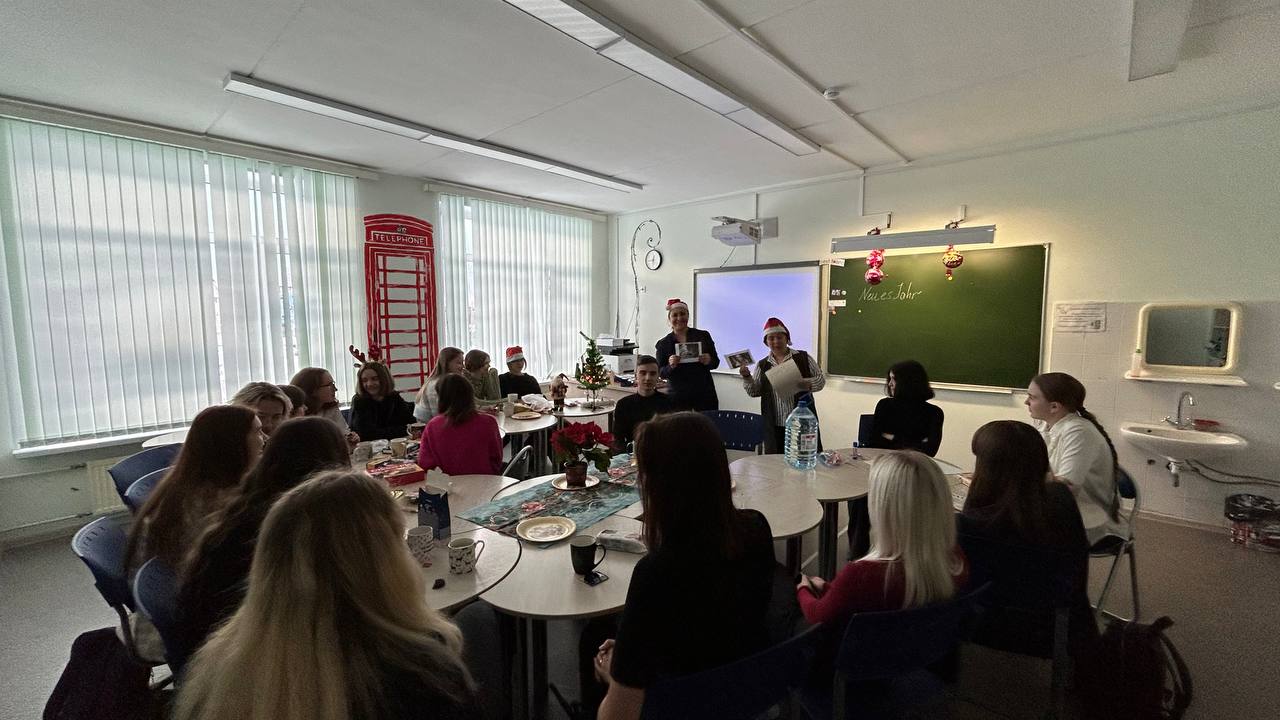 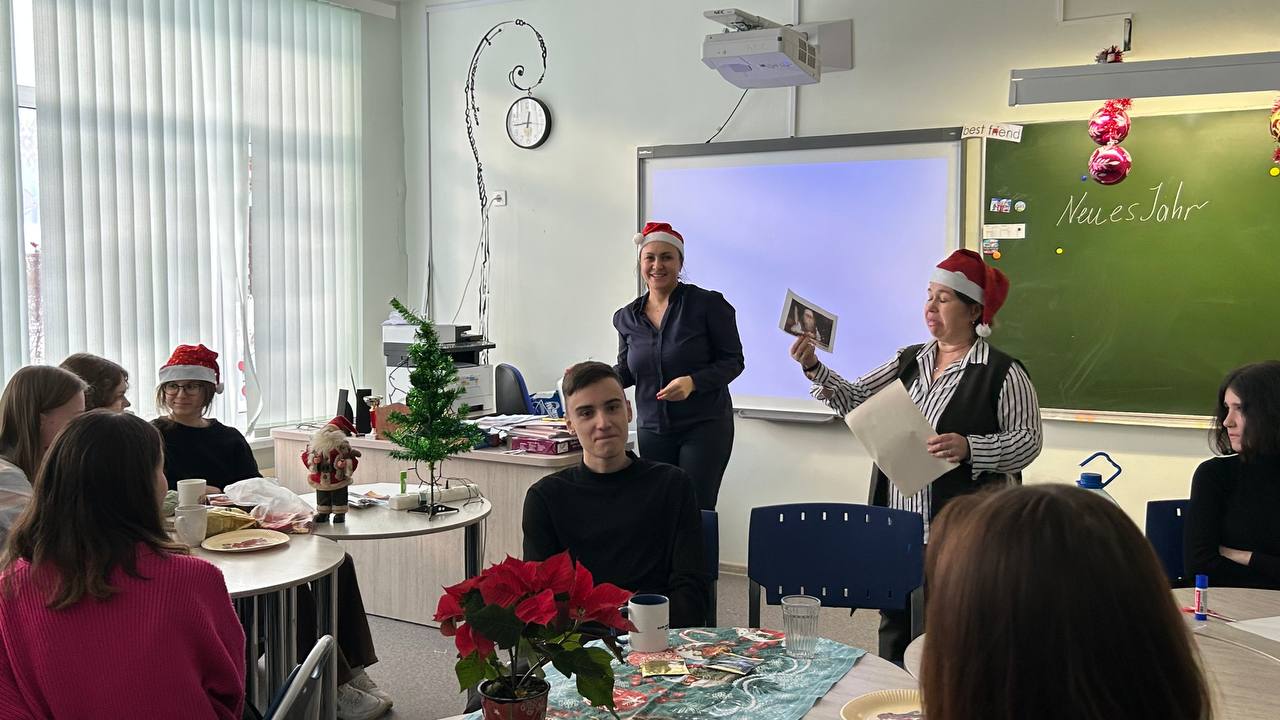 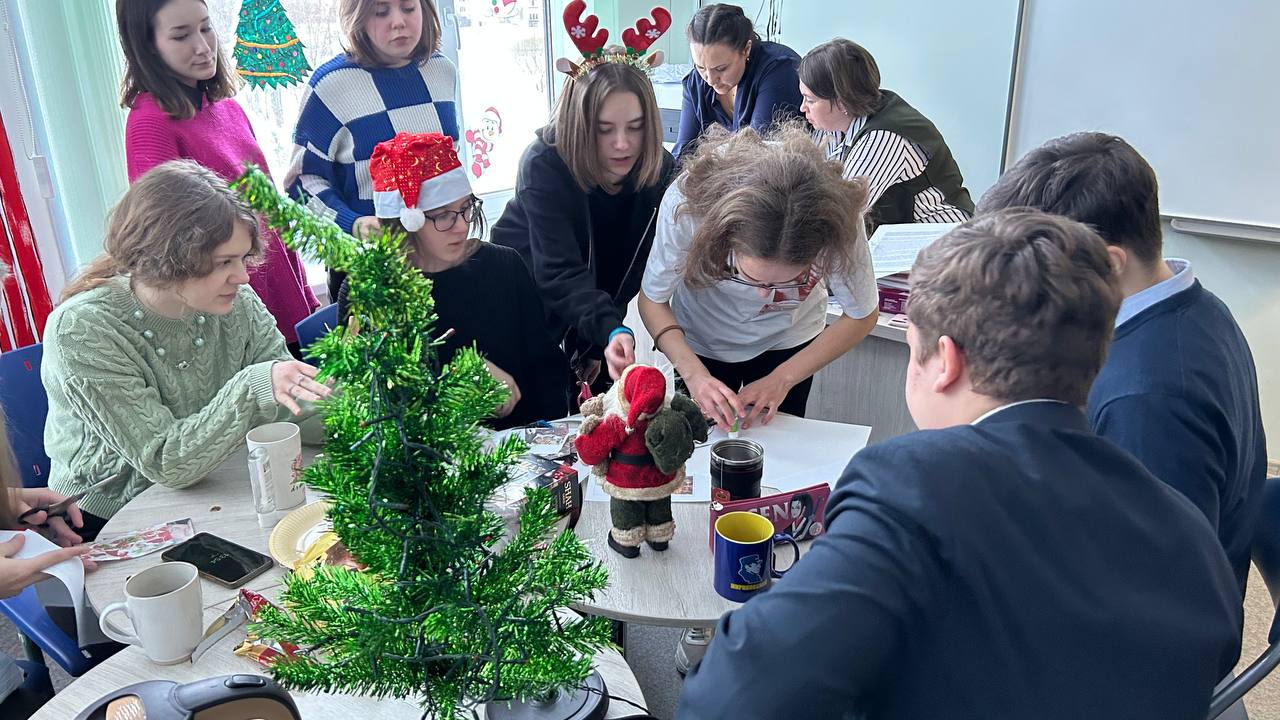 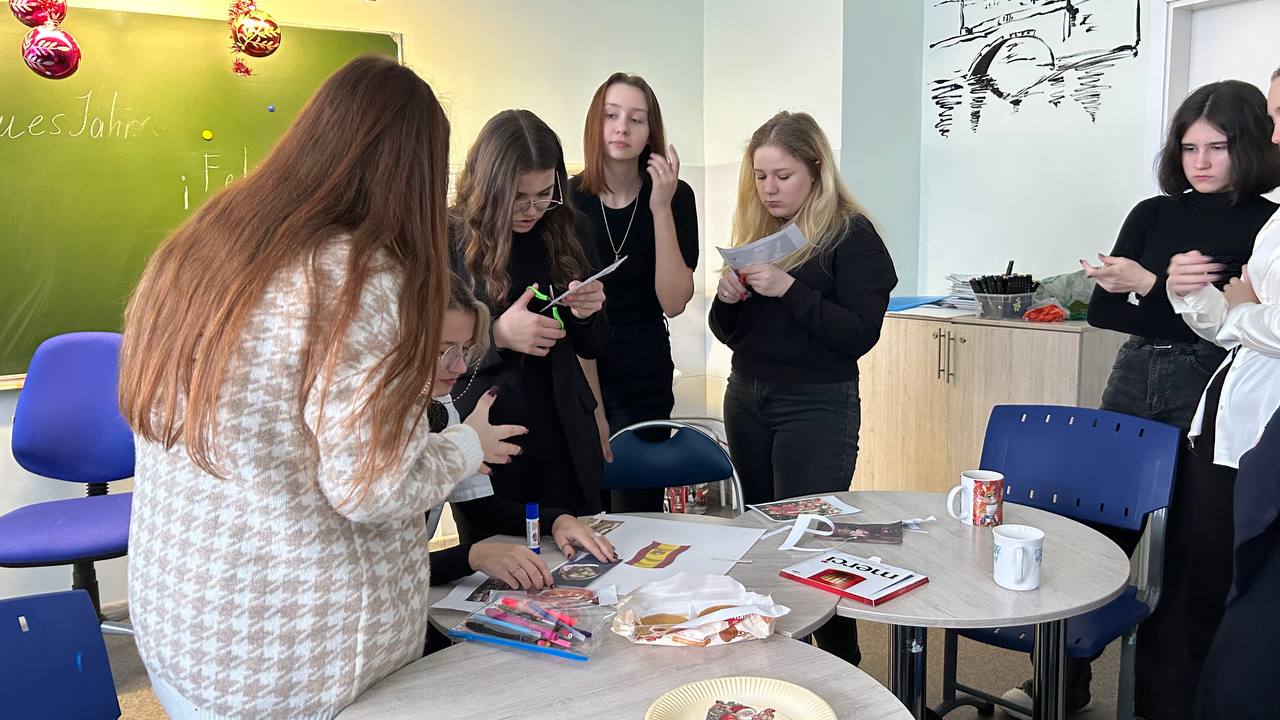 